“PACO” ZWEMFEEST STWUITSLAG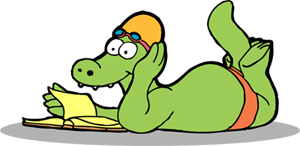 ZATERDAG 21 SEPTEMBER 2019SINBAD SINT-NIKLAASDEELNEMENDE CLUBS:	AFKORTING	DEELNEMERS		STARTENLOKERSE ZWEMVERENIGING	LZV		11		22
RAKKERSINBAD	RSB		3		4SWIMMING TEAM WAASLAND	STW		46		85TEMSE SCHELDEZWEMMERS	TSZ		16		29VERENIGDE WILLEBROEKSE ZWEMMERS/VWZ		12		23			-------		------TOTAAL			88		163		WEDSTRIJD 1 : 25M SCHOOLSLAG GEB. 2013 - 2012GEBOORTEJAAR 20131. DE SMET AMELIE	STW	0.48.10	3. EL ASJADI AMALIA	STW	1.00.69
2. ELKHABATY ADAM	STW	0.57.10GEBOORTEJAAR 20121. BOUGREA JENNA	STW	0.33.88	4. NGABONZIZA HANNAH	STW	0.38.30
2. HOEFMAN HANNES	STW	0.37.68	5. VERKOYEN RUNE	STW	0.44.56
3. EL ASJADI ISRA	STW	0.37.81	6. VANACKERE JOTTE	STW	0.44.93WEDSTRIJD 2 : 50M SCHOOLSLAG GEB. 2012 – 2011 - 2010GEBOORTEJAAR 20121. PRAET CYRIEL	RSB	1.06.42	2. DULLAERT WILLA	STW	1.17.95GEBOORTEJAAR 20111. THONON MATISSE	STW	0.54.61	7. QUAGHEBEUR STAN	STW	1.07.56
2. STESSENS EMMA-LOUISE	STW	0.55.11	8. THYS GERBEN	STW	1.10.51
3. TIMMERS MARGAUX	STW	0.58.45	9. VERHAGEN TOON	STW	1.15.49
4. SCHRAUWEN BJARNE	TSZ	0.59.60	10.GHAILAN MONCEF	STW	1.18.40
5. DE BRABANDER CELESTE	STW	1.01.68	11.WULLAERT FIEN	STW	1.27.46
6. TALLOUCH ADIL	STW	1.06.91GEBOORTEJAAR 20101. EL BOUJADDAINI DAOUD	TSZ	0.56.02	6. JAMAI JESSE TASNIM	STW	1.07.18
2. OLIVIERS MILO	VWZ	0.56.95	7. BEAUPREZ NAND	TSZ	1.07.51
3. TALLOUCH SALMA	STW	1.01.21	8. VINGERHOEDS EMMA	STW	1.08.86
4. BILLENS SIMON	STW	1.03.10	9. OULAD OMAR YASMINE	TSZ	1.36.11
5. BAS MATTEO	STW	1.03.91WEDSTRIJD 3 : 100M SCHOOLSLAG GEB.2010 – 2009 – 2008 - 2007GEBOORTEJAAR 20101. TEMMERMAN ELYNNE	VWZ	1.52.85	6. HEBB LAURINE	STW	2.05.70
2. HEBB MINNE	STW	1.56.16	7. VAN HEMELRIJK SAM	VWZ	2.10.84
3. EL ASJADI ASSIA	STW	1.57.46	8. CHEMMAKH SIRINE	STW	2.16.59
4. HEYNDERICKX MAURO	STW	1.59.60	9. IVENS FLEUR	STW	2.27.71
5. WALTENS FRAN	STW	2.02.11GEBOORTEJAAR 20091. LOYEZ MAXINE	VWZ	1.55.00	5. CHAHBAR MAYSSAM	STW	2.17.58
2. HOLSTERS MAURA	VWZ	2.00.09	6. VERTONGEN LORE	STW	2.19.93
3. SAOUDI YOUNES	STW	2.00.44	7. KUKELIER ARSENII	STW	2.45.22
4. PRAET FERRE	RSB	2.05.74GEBOORTEJAAR 20081. VERHULST AMBER	STW	1.53.71	3. OULAD OMAR MOHAMMED-REDA	TSZ	2.29.41
2. VERWIMP ZOE	VWZ	2.25.94GEBOORTEJAAR 20071. TALLOUCH ANAS	STW	1.38.41	5. VAN SEGHBROEK INES	VWZ	2.08.08
2. HOOGEWYS LOTTE	LZV	1.49.40	6. VERSCHUREN TOBE	LZV	2.09.61
3. MOORTGAT NEO	TSZ	2.00.92	7. GORIS EMILE	LZV	2.23.67
4. NUYTS SEPPE	VWZ	2.02.67WEDSTRIJD 4 : 25M RUGSLAG GEB. 2013 - 2012GEBOORTEJAAR 20131. DE SMET AMELIE	STW	0.35.07	2. VERHAGEN MIEL	STW	0.41.77GEBOORTEJAAR 20121. BOUGREA JENNA	STW	0.32.27	3. VERKOYEN RUNE	STW	0.45.23
2. NGABONZIZA HANNAH	STW	0.41.67WEDSTRIJD 5 : 50M RUGSLAG GEB. 2012 – 2011 - 2010GEBOORTEJAAR 20121. VERHULST NOOR	STW	1.00.48	4. PIETERS WOLF	TSZ	1.34.84
2. SCIACCA EMILIO	TSZ	1.19.93	5. SOUSSI MOHAMMED AMINE	TSZ	2.00.19
3. DEMUYNCK IANKA	TSZ	1.34.57GEBOORTEJAAR 20111. VAN HOEY BILLIET RAPHAEL	STW	0.45.50	7. DE PELSMAEKER LOBKE	TSZ	1.03.79
2. JACOBS EVA	LZV	0.49.71	8. VERHAGEN TOON	STW	1.04.86
3. SCHRAUWEN BJARNE	TSZ	0.54.24	9. THYS GERBEN	STW	1.05.46
4. EL BOUAZZAOUI AMINE	STW	0.55.81	10.SOUSSI SIRAJ	TSZ	1.06.45
5. SCIACCA LIANDRO	TSZ	0.58.08	11.LAGHZAOUI YASMIEN	VWZ	1.08.93
6. MANOUALI NOOR	TSZ	0.58.84	12.WULLAERT FIEN	STW	1.24.31GEBOORTEJAAR 20101. VAN DER HEYDEN SAM	LZV	0.52.99	5. BAS MATTEO	STW	1.02.59
2. EL BOUJADDAYNI DAOUD	TSZ	0.53.27	6. BEAUPREZ NAND	TSZ	1.03.45
3. HOEFMAN LARS	STW	0.59.04	7. ZAOUJAL WASSIM	STW	1.05.26
4. JAMAI JESSE TASNIM	STW	1.00.53	8. OULAD OMAR YASMINE	TSZ	1.41.03WEDSTRIJD 6 : 100M RUGSLAG GEB. 2010 – 2009 – 2008 - 2007GEBOORTEJAAR 20101. TEMMERMAN ELYNNE	VWZ	1.51.18	4. WALTENS FRAN	STW	2.05.42
2. HEBB LAURINE	STW	1.56.71	5. CHEMMAKH SIRINE	STW	2.24.74
3. MERTENS ISKANDER	STW	2.03.67GEBOORTEJAAR 20091. DE GROOTE ALEXANDER	LZV	1.42.05	5. BAEKE THORBEN	LZV	1.56.56
2. EL BOUHDIDI ISLAM	STW	1.44.74	6. RAEMDONCK ESTELLE	LZV	2.13.25
3. LOYEZ MAXINE	VWZ	1.47.68	7. MAES FLEUR	TSZ	2.45.34
4. VAN PESTEL XANDER	VWZ	1.51.88	GEBOORTEJAAR 20081. NELIS JENTE	LZV	1.43.39	4. BAEKE LOUKA	LZV	2.01.19
2. AIROD IMAN	VWZ	1.48.53	5. OULAD OMAR MOHAMMED-REDA	TSZ	2.46.43
3. VERHULST AMBER	STW	1.51.74GEBOORTEJAAR 20071. CORNELIS MADELIEF	LZV	1.40.79	3. GORIS EMILE	LZV	2.08.66
2. MOORTGAT NEO	TSZ	2.04.56	4. VAN SEGHBROEK INES	VWZ	2.10.44
WEDSTRIJD 7 : 25M VRIJE SLAG GEB. 2013 - 2012GEBOORTEJAAR 20131. ELKHABATY ADAM	STW	0.46.35	2. EL ASJADI AMALIA	STW	0.56.97GEBOORTEJAAR 20121. HOEFMAN HANNES	STW	0.28.41	3. DEMUYNCK IANKA	TSZ	0.52.26
2. SCIACCA EMILIO	TSZ	0.44.40
WEDSTRIJD 8 : 50M VRIJE SLAG GEB. 2012- 2011 - 2010GEBOORTEJAAR 20121. VERHULST NOOR	STW	1.05.61GEBOORTEJAAR 20111. VAN HOEY BILLIET RAPHAEL	STW	0.40.52	8. STESSENS EMMA-LOUISE	STW	0.57.67
2. JACOBS EVA	LZV	0.44.41	9. MANOUALI NOOR	TSZ	0.59.16
3. THONON MATISSE	STW	0.48.68	10.QUAGHEBEUR STAN	STW	0.59.47
4. EL BOUAZZAOUI AMINE	STW	0.52.87	11.DE PELSMAEKER LOBKE	TSZ	1.01.97
5. DE BRABANDER CELESTE	STW	0.55.19	12.LAGHZAOUI YASMIEN	VWZ	1.23.49
6. TIMMERS MARGAUX	STW	0.55.59	13. SOUSSI SIRAJ	TSZ	1.25.11
7. TALLOUCH ADIL	STW	0.56.18GEBOORTEJAAR 20101. BILLENS SIMON	STW	0.42.14	6. TALLOUCH SALMA	STW	0.55.73
2. OLIVIERS MILO	VWZ	0.49.70	7. MERTENS ISKANDER	STW	0.58.02
3. VAN HEMELRIJCK SAM	VWZ	0.50.94	8. VINGERHOEDS EMMA	STW	1.00.01
4. VAN DER HEYDEN SAM	LZV	0.53.19	9. ZAOUJAL WASSIM	STW	1.07.25
5. HOEFMAN LARS	STW	0.54.40
WEDSTRIJD 09 : 100M VRIJE SLAG GEB. 2010 – 2009 – 2008 - 2007GEBOORTEJAAR 20101. HEBB MINNE	STW	1.49.40	3. EL ASJADI ASSIA	STW	1.57.12
2. HEYNDERICKX MAURO	STW	1.53.09	4. SCIACCA LEANDRO	TSZ	2.10.97GEBOORTEJAAR 20091. EL BOUHDIDI ISLAM	STW	1.41.15	6. PRAET FERRE	RSB	2.04.27
2. BAEKE THORBEN	LZV	1.43.05	7. HOLSTERS MAURA	VWZ	2.08.25
3. SAOUDI YOUNES	STW	1.43.14	8. CHAHBAR MAYSSAM	STW	2.16.46
4. DE GROOTE ALEXANDER 	LZV	1.50.09	9. RAEMDONCK ESTELLE	LZV	2.17.31
5. VAN PESTEL XANDER	VWZ	1.51.66GEBOORTEJAAR 20081. NELIS JENTE	LZV	1.46.67	3. BAEKE LOUKA	LZV	1.54.11
2. AIROD IMAN	VWZ	1.47.71GEBOORTEJAAR 20071. TALLOUCH ANAS	STW	1.25.83	4. VERSCHUREN TOBE	LZV	1.49.75
2. CORNELIS MADELIEF	LZV	1.26.08	5. NUYTS SEPPE	VWZ	1.54.41
3. HOOGEWYS LOTTE	LZV	1.39.96DE ESTAFETTE WERD GEWONNEN DOOR DE PLOEG STW !!-------------------------------------------------------------------